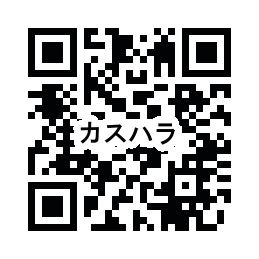 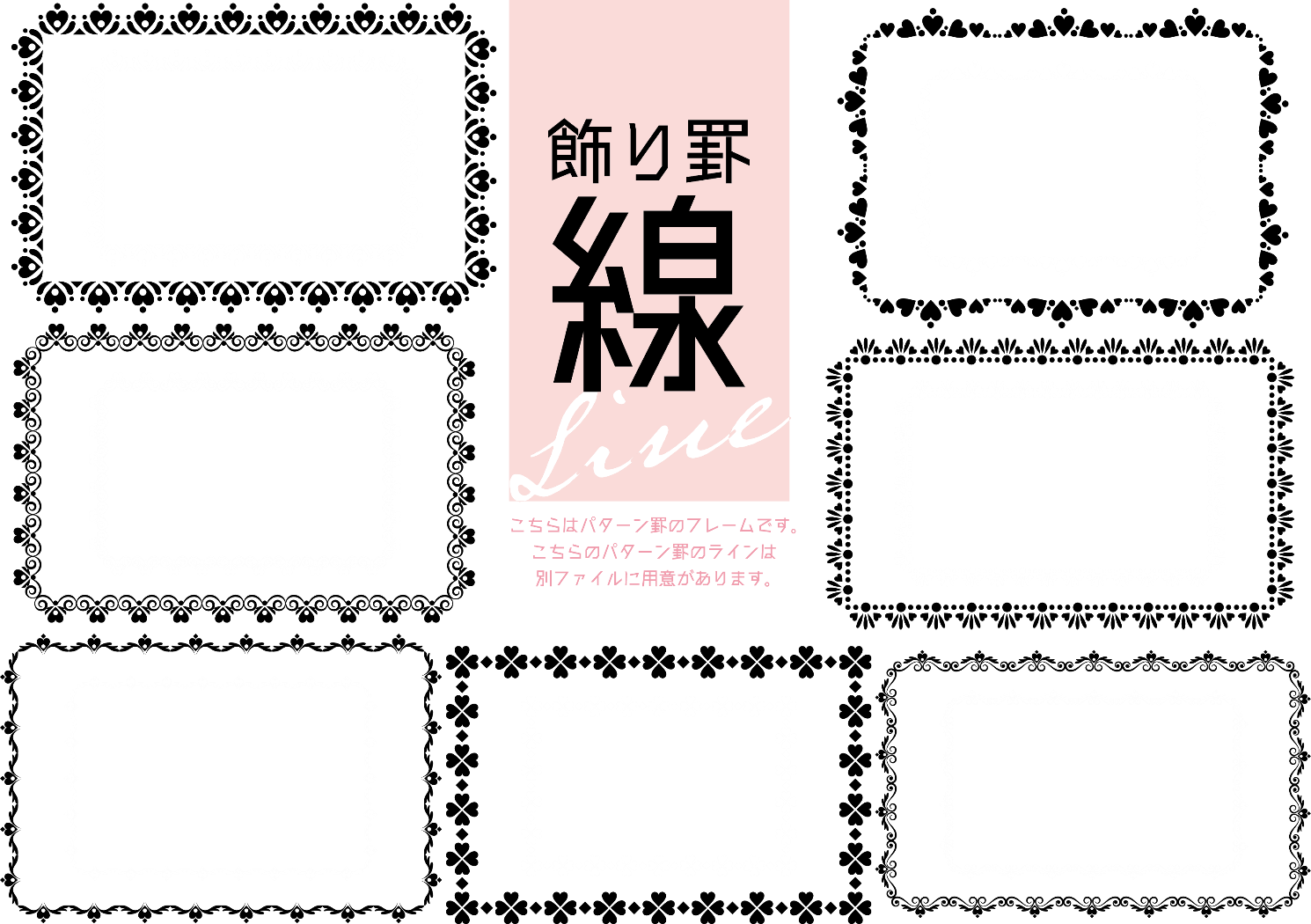 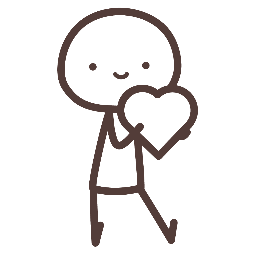 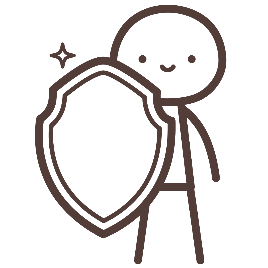 所属事業所(必須)氏　名　(必須)連絡先(TEL) (必須)メールアドレス (必須)参加条件確認(必須)カメラあり　 マイクあり  個別参加事前質問ご質問はこちらにご記入下さい。